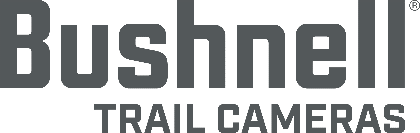  Contact: Matt RiceSenior Manager Media Relations														Outdoor Products	(913) 689-3713		 		    E-mail: Matt.Rice@VistaOutdoor.comFOR IMMEDIATE RELEASEBushnell® Shipping New Prime Low Glow Trail CameraPrime Low Glow Built for Reliable Performance at Affordable Price    OVERLAND PARK, Kan. – September 30, 2020 – Bushnell®, an industry leader in performance optics, announces the new Prime Low Glow, a trail camera for hunters seeking a reliable and affordable tool to keep a watchful eye on their favorite outdoor spots.Built with the renowned quality of all Bushnell trail cameras, the Prime Low Glow features a straightforward setup and easy-to-navigate menu. Thirty-six low glow LEDs provide consistent illumination, with 24 megapixels of resolution for crystal-clear images no matter the time of day.Adjustable settings allow the Prime Low Glow to capture one to three images per trigger, or anywhere from five to 60 seconds of video at a time. Hunters can adjust the trigger interval anywhere from one second to 60 minutes to help capture that perfect shot. The 24-megapixel resolution and automatic day/night sensor ensure crisp, vivid images, time after time.Other features that contribute to the performance and exceptional value of the Prime Low Glow:80-foot flash range0.3-second trigger speed1-second recovery rate1080p at 30 fps video with audio32 GB of storage capacityRemovable battery trayTwo-year limited warrantyBrown in color, the Prime Low Glow has a manufacturer’s suggested retail price (MSRP) of $119.99. With the optional combo pack including an 8GB SD card and 6 AA batteries, the MSRP is $129.99. For more information, visit  https://www.bushnell.com/trail-cameras/shop-all-trail-cameras/prime-low-glow-trail-camera/P2244690.html. About BushnellBushnell, a Vista Outdoor brand, has been the industry leader in high-performance sports optics for more than 70 years. Our guiding principle is to provide the highest quality, most reliable and affordable sports optics products on the market. And, our commitment to outstanding customer service and strong retailer partnerships is unmatched. Bushnell boasts leading market share in all of the sports optics categories, and our products have consistently won design and performance awards. Our product lines enhance the enjoyment of every outdoor pursuit from spectator sports, nature study, hunting, fishing and birding to stargazing. For news and information, visit https://www.bushnell.com/trail-cameras/shop-all-trail-cameras/ or follow us on Instagram at https://www.instagram.com/bushnelltrailcams/?hl=en and Facebook at https://www.facebook.com/BushnellTrailCameras/###